Klassifikation:	Klubmesterskab for Kolding OKLøbsområde:		MarielundParkering/stævneplads:	Bøgelund, Bramdrupskovvej 40, KoldingKortet:	Marielund, 1:7.500, ækv. 2,5 m, tegnet 2016-2017 og løbende opdateret. Printede kort på riv- og vandfast papir. Postbeskrivelser er trykt på kortet og løse ved start. Terrænbeskrivelse:	Kuperet byskov med mange stier. Varieret bevoksning fra tæt til helt åben skov. Endvidere en del åbne områder, engdrag og marker.Stævnekontor:	Garagen på Bøgelund, åben fra 17.00Afstande:		Stævneplads – start: ca. 800 m., følg afmærkning.		Parkering på P-plads ved Bøgelund.Program:	17.00-17.30: Mødetid Bøgelund	17.30-18.00: Put and run-start	Efter løbet mulighed for fælles spisning i klublokalet. Husk tilmelding i KOKpittet på KOK’s hjemmeside.Klasser:	Der tilbydes følgende baner:Service: 	Toilet og bad på Bøgelund.Præmier:	Klubmestrene hædres ved klubfesten fredag d. 4/11Kontrol/tidtagning:	SPORTIDENT. Egen brik kan anvendes. Briknummer oplyses ved tilmelding. Hvis briknummer ikke angives tildeles lånebrik. Lånebrikker udleveres ved stævnekontor og skal afleveres ved målgang.	Start:	Start mellem kl. 17.30 og 18. Der er fristart i alle klasser.Tilmelding:		Tilmelding via KOKpittet på Kolding OK’s hjemmeside. Ved tilmelding vælges klubmesterskabsklasse og der angives for- og efternavn samt briknummer. Deltagelse og tilmelding følger Dansk Orienterings-Forbund’s regler for alder og køn. Tilmelding til og med mandag d. 31. oktober.Ledige baner: 	Er man ikke forhåndstilmeldt, kan man tilmelde sig på dagen. Kun forhåndstilmeldte kan blive klubmestre.Startafgift:		Deltagelse er gratis.Instruktion og startliste:	Lægges på Kolding OK’s hjemmeside - www.koldingorienteringsklub.dk -inden løbet.	Resultatformidling:	På stævnepladsen samt efter løbet på koldingorienteringsklub.dkBanelægger:		Per Eg PedersenInformation:	Per Eg Pedersen, tlf. 20837456IndbydelseKolding OK indbyder til Klubmesterskab Natløb onsdag d. 2. november i Marielund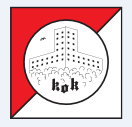 BaneKlassifikationCa. banelængdeKlubmesterskabs-klasser1Svær6 kmKOK: H17-392Svær5 kmKOK: D17-39 og H40-54 3Svær4 kmKOK: D40-54 og H55-694Svær3 kmKOK: D55-695Svær - blå2,5 kmKOK: D70- og H70-6Mellemsvær3 kmKOK: H13-16 og D13-167Let2,5 kmKOK: H12 og D12